The Grady Memorial Hospital Corporation d/b/aGRADY HEALTH SYSTEM______________________________________________________________________________________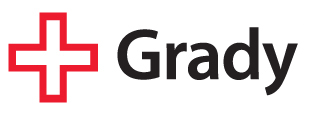                                   Remarkable Service Exceptional CareGRADY HEALTH SYSTEMProcurement & Strategic SourcingREQUEST FOR PROPOSAL  (RFP)FORGHS hospice servicesRFP#21002-BBRequest for Proposal Posted: Monday, June 21, 2021Proposal Due:  Friday, July 16, 2021Questions regarding this solicitation are to be submitted to:Beverly BrownResponses will be posted to Grady website @ https://www.gradyhealth.org/suppliers/SECTION 1: GRADY HEALTH SYSTEM BACKGROUNDGrady Health System (“GHS”) is one of the Southeast’s largest public hospital systems. With a delivery system that includes affiliations with public health organizations, medical education programs, and community advocates, GHS provides quality, cost-effective, and customer focused health care to residents of metropolitan Atlanta and citizens of the State of Georgia.  Grady Health System is comprised of Grady Memorial Hospital (953 licensed beds), Crestview  Health and Rehabilitation Center (388 licensed long-term care beds), the Infectious Disease Center (HIV/AIDS), the Loughlin Radiation Oncology Center, the Maloof Imaging Center, six (6) community health centers, the Regional Perinatal Center, the State of Georgia Poison Control Center, the Georgia Cancer Center for Excellence, The Marcus Stroke and Neuroscience Center, Grady EMS-Atlanta’s 911 ambulance service, the region’s premiere Level I trauma center and nationally renowned emergency medicine and burn centers. Grady Memorial Hospital opened in 1892 to provide medical care for the indigent and emergency health care for all residents of the Atlanta community. Grady is currently operated by the Grady Memorial Hospital Corporation d/b/a Grady Health System.  Medical care is provided under contract with Emory University and Morehouse Schools of Medicine. GHS also operates three (3) professional training programs in medical technology, radiation oncology, and radiation technology.  GHS averages more than 25,000 inpatient visits and more than 600,000 outpatients annually, including over 95,000 emergency care visits (including psychiatric emergency).SECTION 2: OVERVIEW, QUALIFICATIONS & EXPERTISE                                                                           Project OverviewGrady Health System (GHS) is a public safety net acute care trauma center whose mission is to serve the residents of Fulton and DeKalb County, as well as metropolitan Atlanta, a government-designated medically underserved area.  GHS, as part of its mission, serves a disproportionate share of the region’s indigent and medically underserved residents who cannot pay for their health care, and whose access to care, including hospice services, is limited.  The Centers for Medicare and Medicaid Services (“CMS”) has advised hospitals to develop collaborative relationships with post-hospital care providers, including hospice providers, to improve transitions and continuity of patient care from the hospital to post-hospital care, effect better patient outcomes and enhance quality of care.  GHS has identified a need for qualified providers to provide Hospice Services to all patients who require such services.The hospice provider(s) must be willing to serve as a collaborative post-acute partner with Grady to provide hospice services (1) in the GHS acute care environment for those patients that cannot be transferred to a hospice facility or home with home hospice; (2) in a designated hospice facility owned, leased or otherwise available to the hospice company, (3) in a skilled nursing facility, or (4) in the patient’s home environment.  The provider(s) chosen must be committed to working in close collaboration with authorized GHS personnel and palliative care leadership in the development of a comprehensive program and all related processes to ensure the safe and patient-centric transition of care.GHS reserves the right to utilize the services of any number of hospice providers necessary to provide the full range and scope of services for its patients.  GHS may choose one or more post-acute collaborative partners for hospice services.Vendor RegistrationAll vendors are required to complete a Vendor Registration Application through the GHS electronic vendor registration process prior to visiting any location or department of the health system. The registration allows GHS to have a complete profile of the vendors and all representatives that visit the health system to solicit products and services to GHS. The electronic Vendor Registration Application can be completed on the GHS website at https://www.gradyhealth.org/suppliers/Qualifications & ExpertiseGHS requires the successful Offeror to exhibit the highest standards of integrity and work ethics (e.g. confidentiality, diligence and professionalism) and possess specialized experience in providing the proposed service.Within all responses to this RFP the Offeror must provide the following details:Provide a brief history of the organization with emphasis on any corporate reorganization that has occurred in the last three (3) years, office locations, and information documenting the company’s financial position (i.e. financial statements, annual reports).   Indicate name and the business address of the entity, or individual that will be the party to the proposed contract and the Offeror’s business telephone number, fax number, and e-mail address.Indicate the type of ownership (sole proprietorship, partnership, corporation, joint venture, or limited liability company—list state in which incorporated) and parent company, if any. Provide the name, address, and telephone number of the point of contact that will serve as the authorized negotiator(s) for the Offeror.  The authorized negotiator shall have the authority to act on behalf of the Offeror and make binding commitments for the Offeror and any sub-consultants concerning this RFP. Please disclose any ownership and/or relationships with Grady Health System and /or the Grady Memorial Hospital Corporation d/b/a Grady Health System.  Disclose whether the proposing entity, or any shareholder, member, partner, officer or employee thereof, is presently a party to any pending litigation, or has received notice of any threatened litigation or claim directly or indirectly bearing on Grady Health System or The Fulton-DeKalb Hospital Authority. Disclose the name and title of any of Grady Health System’s and/or The Fulton-DeKalb Hospital Authority board members, officers, administration, employees, contracted employees or independent contractors that are employed by or affiliated with the Offeror’s organization.  This includes but is not limited to the Offeror’s board members, committee members and advisors to the Offeror’s organization, holding company or any owned subsidiary.  This disclosure will apply to anyone affiliated with Grady Health System per its description in Section 1 above.Please provide three (3) references of similar size and scope of implementation.SECTION 3: PROPOSAL EVALUATION, SELECTION PROCESS, AND SCHEDULEQuestions Due: Wednesday, June 23, 2021, 12:00 p.m. EST GHS response to questions will be posted to the GHS Website:  Friday, June 25, 2021, 5:00 p.m. ESTProposal Response Due Date:  Friday, July 16, 2021, 2:00 p.m. EST*Finalist(s) Presentation:  August 11, 2021 *Award Recommendation: September 15. 2021* Date(s) are subject to changeSECTION 4: SPECIFICATIONS / DESCRIPTION§ 4-A   Scope of ServicesThe hospice provider(s) must be willing to serve as a collaborative post-acute partner with Grady to provide hospice services (1) in the GHS acute care environment for those patients that cannot be transferred to a hospice facility or home with home hospice; (2) in a designated hospice facility owned, leased or otherwise available to the hospice company, (3) in a skilled nursing facility, or (4) in the patient’s home environment.  Specific requirements are outlined below.Provision of ServicesAt the request of Grady Health System (GHS), accept referrals to provide Hospice Services for GHS patients. Notwithstanding any contrary provisions in this Agreement, Provider shall not be required to accept any patient whom Provider determines is not an appropriate candidate for Hospice Services under applicable professional and industry standards.  If Provider refuses to accept a patient due to inappropriate candidacy, Provider shall provide written documentation of the reasons for the refusal.  Provider will not discriminate on the basis of age, race, ethnicity, religion, culture, language, physical or mental disability, socioeconomic status, sex, sexual orientation and gender identity or expression, or source of payment for care.  A denial based solely on patient age, citizenship, history of psychiatric diagnoses, prior drug use or criminal histories is not acceptable.    GIP Services Provider RequirementsProvide GIP Services, as described herein, to GHS’s inpatients who are too fragile to be discharged to home or to the Provider’s inpatient facility.  Services include but are not but limited to. Credential the GHS Chief of Service of Palliative Care and his/her/their designees as the medical director for Hospice Services that are managed by Provider in GHS’s inpatient units as evidenced, in part, by the execution of the Associate Hospice Medical Director Agreement between Emory School of Medicine and the Hospice Provider.Rent, in accordance with the CMS hospice bed rate, the necessary inpatient beds at GHS to provide Hospice Services in GHS’ inpatient units.  GHS will invoice Provider monthly.Conduct Patient/Family Assessments in accordance with applicable federal and state laws.Develop a Hospice Plan of Care for each hospice patient and maintain these plans in Hospice Provider’s database and records system.  A “Hospice Plan of Care” is a written plan prepared for each hospice patient, containing an assessment of the patient’s needs, identification of services to be provide, and a detailed description of the scope and frequency of services needed to meet the patient’s and patient’s family needs.  The Hospice Plan of Care is coordinated with and integrated into the GHS plan of care for the patient and should be reflective of the prospective integrated plan of care of both Provider and GHS. The preliminary Hospice Plan of Care should be available within 24 hours of admission to GIP.Ensure all Hospice Plans of Care are available to GHS providers and other designees in a continuously accessible manner. Update each day all active Hospice Plans of Care and conduct a daily Hospice Nursing Assessments on GHS GIP patients in a continuously accessible manner to GHS care providers with direct communication with the Hospice Medical Director.Provide any Social Work or Chaplaincy Assessments that would otherwise be maintained in the Hospice Provider’s database in a continuously accessible manner to the GHS care providers.In the event the GIP hospice patient is moved to Provider’s inpatient facility, provide written authorization for the admission of the hospice patient to that facility.  Patients that stabilize clinically and are stable for transfer based on the medical director’s evaluation will transfer to providers GIP facility or home service as appropriate. Coordinate with GHS the discharge planning and transportation for hospice patients accepted to Hospice Provider’s inpatient facility.Provide a qualified Hospice Nurse to evaluate, admit and manage hospice admissions and care plans 24 hours a day, seven days a week. Hospice Nurse shall be on-site and available to support program needs at least 8 hours per day, 7 days per week during core hours.  On-site is defined as physically present at GHS’s main hospital. Core hours shall be 10:00 a.m. through 6:00 p.m. unless otherwise agreed by both parties. At all times when Hospice Nurse is not on-site, GHS must have access to the Hospice Nurse via one designated phone number.The Hospice Nurse response time requirements for referrals, by type of referral, are listed below.  “Response time” is defined as that time from receipt of all required referral information to a decision about the referral. During core business hours of 10:00 a.m. through 6:00 p.m., Hospice Nurse must respond to Home Hospice, Non-ED Hospice and Non-GHS referrals within 2 hours.During non-core business hours of 6:00 p.m. through 10:00 a.m., Hospice Nurse must respond to Home Hospice, Non-ED Hospice and Non-GHS referrals within 4 hours.During core business hours of 10:00 a.m. through 6:00 p.m., Hospice Nurse must respond to Emergency Department referrals within 60 minutes.During non-core business hours of 6:00 p.m. through 10:00 a.m., Hospice Nurse must respond to Emergency Department referrals within 90 minutes.Hospice Provider will perform death pronouncements 24 hours a day, seven days a week within one hour of notification that a pronouncement is needed.Hospice Provider assume responsibility for all post-death requirements including, but not limited to, coordinating arrangements for the disposition of the body and coordinating and completing all documentation of death, except that documentation required to be completed by GHS. Hospice re-admissions to Grady and revocations by the Provider‘s company of a Grady referral will be reviewed monthly with a target of <5%.Other RequirementsAccept referrals from GHS and from GHS’ Long-Term Acute Care (“LTAC”) and Skilled Nursing Facility (“SNF”) Provider partners, including, but not limited to, Crestview Health and Rehabilitation Center (“Crestview”).  Provider must maintain separate contractual arrangements with the LTAC and SNF providers and will share its list of contracted facilities/agencies with GHS.  Provider must immediately notify GHS of any lapse or termination of agreements with LTAC and SNF partners.Ensure the ability to serve simultaneously both GIP hospice patients and GHS patients to home or provide inpatient facility hospice care.Provider agrees to provide appropriate support in the development and execution of  processes associated with both the internal and external programs including, but not limited to:Nursing care and supervision utilizing GHS Nursing Staff for internal patients.Medical Social Worker under the direction of the Provider’s Medical Director.Physician services to the extent that these services are not provided by a GHS qualified attending physician.Counseling/Chaplaincy Services, including bereavement and spiritual counseling not otherwise provided by GHS for Hospice patients.Physical, Respiratory, Occupational and Speech Therapy Services not otherwise provided by GHS for Hospice patients.Medical supplies, drugs, and biologicals, and the use of medical supplies not otherwise provided by GHS.Medical direction and management of the hospice patient.Other services, supplies, direction, etc. as mutually agreed by the Provider and GHS.With respect to policies and procedures, the Hospice Provider agrees to:  Provide the Hospice Services in accordance with GHS’s written policies and procedures for the referral process, submission of orders and coordination of care.Designate a registered nurse or a physician as a liaison to facilitate communication between GHS and Provider’s staff.Provide a list each Friday of referred patients (indicating whether such patient was accepted or declined) that includes patient’s GHS medical record number and area of referral for tracking purposes.Treat all patient medical information with respect and confidentiality.  Provider will have reasonable access to GHS medical records of patients for whom Provider provides Hospice Services.Meet with GHS representatives monthly to discuss program progress, issues, and efforts; meet with GHS representatives at least quarterly with a more formal report out on established criteria or metrics (e.g., patient satisfaction, # referrals, average time in hospice, etc.), concerns and issues. Respond to all reasonable and legitimate patient quality of care concerns within 24 hours and resolve within one (1) week after concern is identified.  If there are three (3) or more reasonable and legitimate quality of care concerns communicated to Provider by GHS within a one (1) month. Provider must submit a formal written Plan of Correction to GHS.  This Plan must include the specification (s) that will be taken to address the quality concerns raised, the name/contact information of responsible party, and the timeframe for implementation and improvement.Require its onsite coordinating staff to meet all requirements for working or delivering contract services on site at GHS, and to attend GHS New Employee Orientation.Ensure on-site staff adheres to all GHS policies and procedures specifically those related to the delivery of hospice of care.Patients shall be offered a choice in hospice providers in accordance with GHS’s Patient Choice Policy.  Nothing in the final Agreement between GHS and selected vendor is intended to restrict a patient’s freedom of choice.Provide GHS with evidence of care delivered in terms of data and metrics as mutually agreed by both parties in advance of program start.GHS shall support the hospice program by providing appropriate support including, but not limited to:Detailed information about each hospice patient referral including:A statement or diagnosis that the patient meets criteria for medical necessity for Hospice ServicesA complete diagnosis and medical history, including medication history as known or as provided by the patientFull name, contact information and license number of a Georgia licensed physician who participated in developing the Hospice Plan of Care.Accurate patient contact information at the time of admission to the Provider’s Hospice Service.Accurate insurance information available at the time of referral.For hospice patients admitted to Provider’s inpatient facility or home hospice care, in accordance with applicable Federal and State law and with the consent of the patient or the patient’s representative, provide to Provider at the time of the hospice patient’s discharge from GHS a copy of the discharge summary.  GHS shall make available a copy of the medical record at other times as requested by Provider to discharge Provider’s professional or fiscal management responsibilities.Support for the Provider’s education, process improvement, and data analytics initiatives through involvement of GHS internal stakeholders and care professionals.Provide direction and information regarding GHS’s internal processes, policies and procedures.SECTION 5:  EVALUATION CRITERIA AND PROCESSThe selection of the awardee to be engaged by GHS to accomplish the aforementioned scope of work will be based on the following criteria that are utilized by the Technical Evaluation Team.  The Technical Evaluation Team is comprised of members of the GHS staff.  § 5-A Technical Proposal/Demonstrating an Understanding of the Services/Products Requested/Technical Modules Proposals submitted must demonstrate the capability to comply with all requirements and specifications contained in this RFP.  Failure to demonstrate the ability to meet specifications may result in non-consideration.  § 5-B   Previous Experience on Projects of a Similar Nature/References GHS will review and evaluate the information submitted related to the scope of services and similar sized projects your firm has successfully completed in the past.  Particular attention will be paid to the capability, quality, timeliness, cost controls and references. § 5-C Management Plan/Implementation/On Going Support GHS will review and evaluate an overview of the proposed project management team and plan. In this overview, please identify the consultants and other key staff who would be assigned to the project and involved in providing goods/services as specified in the RFP. Provide biographical data on these individuals, the roles that each will play, and indicate which senior level staff member(s) will represent your firm at meetings with GHS. It is also requested that you provide biographies of other key members in your firm whom you regard as key to the firm’s governance or to a relationship with GHS. § 5-D Cost Proposal GHS will review and evaluate the overall costs in the Proposal to determine if they are: (1) Realistic for the work to be performed; and (2) Consistent with various elements of the Offeror’s scope of services/technical Proposal.SECTION 6: REPRESENTATIONS AND INSTRUCTIONS§ 6-A-1 Response GuidelinesThe information required by this RFP is comprehensive and necessary for accurate Offeror selection. Please be concise with answers. Each applicable question must be answered.  For questions deemed not applicable, please state “not applicable”.  The response to this RFP must be submit with one (1) original hard copy of Proposal to include Cost Proposal under a separate tab (LAST), Please provide ten (10) USB Drive with Response.   No faxed nor e-mail copies will be accepted.  Proposals must be completed and returned in the same format.  Your RFP response, in its entirety, will be included in the subsequent contract negotiated between GHS and the selected Offeror.  All documents shall be submitted in a sealed container sufficient to protect and maintain the confidentiality of the contents and/or to indicate loss of confidentiality. Container must indicate this RFP#21002 and the name of the company submitting the Proposal on the outside of the container.  All responses to the RFP must be delivered to GHS  Supply Chain, Procurement & Strategic Sourcing Department, to Beverly Brown, Senior Contract Specialist no later than Friday, July 16, 2021 p.m. @ 2:00 p.m. EST.   All forms in Appendices A, B and C must be signed by an officer of the firm having the authority to make such offers, verifying that the Proposal is valid and will remain valid.Any cost incurred in the preparation and presentation of this response is to be absorbed by the Offeror.  All documents submitted will become the property of GHS unless otherwise requested in writing by Offeror at the time of submission.  Further, any materials submitted by Offeror that should be considered “CONFIDENTIAL” must be clearly marked as such. Submission of any materials, confidential or otherwise, will implicitly grant the right of use by the Corporation.  All portions of the Proposal that are not designated as confidential will become part of the public record immediately following an award.  Documents designated as confidential will be treated as such to the extent permitted by law, including but not limited to the Georgia Open Records Act.§ 6-A-2	Submission GuidelinesOfferors are forbidden to contact, directly or indirectly anyone other than the Grady Supply Chain Department, Purchasing & Strategic Sourcing Department. Beverly Brown, Senior Contract Specialist is the sole point of contact for this RFP and during the RFP process. Contact with any person other than Beverly Brown, Senior Contract Specialist is grounds for disqualification from this process. Offerors are also strictly forbidden to attempt to influence, through internal or external third party sources the outcome of this RFP. Your submission to this RFP serves as your confirmation that you, your firm and anyone acting as an agent, representative or influencer on behalf of your firm has not engaged in any action that may be construed as an attempt to influence the outcome of this RFP.Failure to comply with any of the above stated guidelines may result in immediate disqualification. If you have any questions regarding this RFP, email your questions/concerns to Beverly Brown, Senior Contract Specialist at bjbrown@gmh.edu.§6-A-3   RFP Terms and Conditions Posted on the Grady Website at the following address:  https://www.gradyhealth.org/suppliers/Compliance with GHS terms and conditions are required for any Offeror selected to provide goods, equipment, or services by the awarding of any RFP.§ 6-A-4   RFP Completion Instructions:Acceptance of Offeror’s Proposals:  GHS reserves the right to accept or reject any Proposal, change these specifications or waive any formalities. Should it be necessary to modify an application to fulfill the needs of GHS, GHS will retain exclusive rights of ownership and use of all design documents, programs, and documentation developed. The Proposals, as submitted, will be the basis for contract negotiations and will be included in any contract between GHS and the selected Offeror. Representations made within the Proposals will be binding on responding Offeror. Offerors responses should be written in a concise and forthright manner. Offerors may be excluded from further consideration for failure to fully comply with the specifications of this RFP, including the failure to return ALL required documents, as well as, not using the forms and files as included. GHS will not be responsible for any costs associated with Proposals as submitted.Offeror Selection:Vendor selection GHS reserves the right to make an award based solely on the Proposals as submitted, or any other basis, or to negotiate further with one or more Offerors. The Offeror(s) selected will be chosen on the basis of greatest benefit to GHS, as determined by GHS, and not necessarily on the basis of the lowest price. Award of a contract, if any, resulting from this RFP, will be subject to the terms and conditions of GHS purchasing policies.  Upon completion of the initial review and evaluation of the Proposals, selected Offerors may be invited to participate in oral presentations.Full Right of Selection and Rejection:  The right to reject in its entirety or to select an Offeror providing other than the lowest cost product is reserved.  GHS reserves the right to select and award, at its option, the runner-up’s Proposal in the event the selected offer for award or Offeror receiving the award, upon further review and solely in the opinion of GHS, fails to meet all qualifications or specifications or proves to be a selection not in the best interest of GHS. Proposal Open Record: If a request to inspect the Proposal, or any portion thereof, is made by a third party, GHS will endeavor to treat all materials requested to be kept confidential and non-disclosed to the extent provided by the Georgia Open Records Act. The Offeror understands that GHS may be subject to the provisions of such Act together with the Uniform Trade Secrets Act.  GHS will endeavor to inform the Offeror of any third party request for disclosure of such information pursuant to the Georgia Open Records Act or as may be otherwise made to GHS. If the Offeror requests that such information be held confidential and not disclosed by GHS, the Offeror will assume the defense of such position, up to and including litigation, and will indemnify, save and hold harmless GHS, its officers and employees, from any expense, fees, costs or liability associated with such third party request or such litigation.  If the Offeror does consider the Proposal or any portion thereof to contain confidential information, it shall submit a letter on the Offeror's letterhead signed by the owner or Chief Executive Officer, requesting that GHS treat the Proposal confidential and private information to the extent possible under Georgia law.  Otherwise, the Offeror agrees that its’ submission may be deemed as public information. Regulatory and Ethical Compliance: No Proposal shall be accepted from, and no contract will be awarded to, any person, firm or corporation that, within the past five years, has been found in non-compliance with Georgia statutes or the standards and rules set by the Ethics Commission of the State of Georgia. (http://www.ethics.state.ga.us).Prior to any contract award, GHS will verify that the prospective Offeror’s company, officers and/or principals are not presently debarred, suspended, proposed for debarment, declared ineligible, or voluntarily excluded from transactions by any Federal department or agency.  This will be verified through the Office of Inspector General (OIG). If the Offeror and/or its principles appear on the OIG list, GHS reserves the right to reject the Offeror’s Proposal and refuse award of a contract.Notice of Award:  The notice of award is issued by the Resource Management Department.  Unsuccessful Offerors shall be notified in writing, after award has been made.  SECTION 7:  SUPPLIER DIVERSITYIt is an overall objective of GHS to encourage involvement by Diverse Business Enterprises as contractors and suppliers in business activities generated by GHS, while assuring that such activities will be conducted in accordance with all applicable laws.  It is the declared policy and intent of GHS to strive to maximize participation of Diverse Business Enterprises through all business contracting opportunities. GHS is committed to ensuring that Diverse Business Enterprises are given every opportunity to participate in contracting opportunities.In adherence to GHS’s commitment to Supplier Diversity, Solicitors of a GHS contract must clearly as defined by GHS herein, demonstrate good faith effort to achieve the Supplier Diversity goal set forth. By the documentation of Direct and/or Indirect Tier II goods and/or services to be purchased from Diverse Business Enterprises certified by one (1) or more of the third party certification agencies recognized by GHS. Such spend with Diverse Business Enterprises will be monitored. In connection with such monitoring, Contracted GHS Suppliers will be required to report Diverse Supplier Spend to GHS monthly in a manner in GHS's sole discretion. In addition, a copy of reported Diverse Supplier spend, must be attached with the submission of any invoices to GHS.GHS prohibits discrimination on the basis of race, color, gender, religion, national origin, or disability in connection with employment of any person, or the award of any contract.  GHS will provide equal opportunities without regard to race, color, gender, religion, national origin, or disability, by requiring that any vendor doing business with GHS provide equal opportunity to persons and businesses employed by, or contracting with the supplier of products and services to GHS.The Supplier Diversity Goal is 20% of the contract value.GHS® expects that the policies, programs and practices of its vendors/Contractors are carried out in an equitable fashion and that Certified Diverse Business Enterprises are afforded an equitable opportunity to share in contract/subcontract opportunities.  Vendors interested in doing business with GHS® are required to sign the Certification below and complete the Supplier Diversity Section in its entirety and submit it with their bid response.  Past Performance:  Offeror shall (1) summarize in writing its past performance for client healthcare institutions in actively fostering the participation of Diverse Business Enterprises utilized by the institution, (2) provide three (3) or more client references for this purpose for whom it has provided applicable service to within the past two (2) years, with the name, phone number and e-mail of a specific knowledgeable contact person for each such client reference.  Present Commitment:  Offeror shall submit in writing its present commitment and business plan to facilitate and promote the participation of Diverse Suppliers by completion of the attached Diverse Supplier Subcontracting Plan (DSSP). Diverse Business Enterprises utilized as Tier II contractors and suppliers must be certified by one or more of the 3rd Party Certification Agencies recognized by GHS. Post-award performance: The specific, measurable performance criteria included in the Proposal for present commitment to Diverse Suppliers shall, subject to negotiation and mutual consent, become part of the awarded contract as specific, measurable requirements of vendor performance for the duration of the contract. Such spend with Diverse Business Enterprises will be monitored. In connection with such monitoring Vendor will be required to report to GHS quarterly, in a manner in GHS's sole discretion, all direct and/or indirect certified spend with Diverse Business Enterprises.Definition: Diverse Business Enterprise’s(MBE) National Minority Supplier Development Council:  A minority-owned business is a for-profit enterprise, regardless of size, physically located in the United States or its trust territories, which is 51% owned, operated and controlled by minority group members, defined from the following:  Asian-Indian - A U.S. citizen whose origins are from India, Pakistan or Bangladesh.Asian-Pacific -A U.S. citizen whose origins are from Japan, China, Indonesia, Malaysia, Taiwan, Korea, Vietnam, Laos, Cambodia, the Philippines, Thailand, Samoa, Guam, the U.S. Trust Territories of the Pacific or the Northern Marianas.African American - A U.S. citizen having origins in any of the Black racial groups of Africa.Hispanic - A U.S. citizen of Hispanic heritage, from any of the Spanish-speaking areas of the following regions: Mexico, Central America, South America or the Caribbean Basin only. Native American - A person who is an American Indian, Eskimo, Aleut or Native Hawaiian, and regarded as such by the community of which the person claims to be a part.(WBE) Women’s Business Enterprise National Council:  A Woman-Owned Business Enterprise is an independent business concern that is at least 51% owned and controlled by one or more women who are U.S. citizens or Legal Resident Aliens; whose business formation and principal place of business are in the US or its territories; and whose management and daily operation is controlled by one or more of the women owners.(LFD) Local Business Enterprise: A business that is owned, operated, and located within DeKalb and Fulton County, Georgia.								(LSFD) Local Small Business Enterprise: A small business that is owned, operated, and located within DeKalb and Fulton County, Georgia.									U.S. Small Business Administration:  As defined by the Small Business Act, a small business concern is “one that is independently owned and operated and which is not dominant in its field of operation.” Small Business -- Depending on the industry, ‘small’ is defined by either the number of employees or average annual receipts of a business concern.  Website reference for size standards by NAICS code is
www.sba.gov/services/contractingopportunities/sizestandardstopics/index.html.(DBE) Small Disadvantaged Business - A small business that is at least 51 percent owned, operated and controlled by one or more individuals who are both socially and economically disadvantaged.(SBE) Small Business Enterprise - Includes businesses physically located in the United States or its trust territories that are independently owned and operated, not dominant in its field of operation, with 500 or fewer employees (maximum allowable employees to qualify as a Small Business Enterprise may be greater than 500, depending on your industry.HUB Zone Business - A small business operating in a "Historically Underutilized Business Zone." HUB zones are defined at http://map.sba.gov/hubzone/init.aspVeteran Business Enterprise:(VBE) Veteran-Owned Business - A small business that is at least 51% owned, operated and controlled by one or more veterans.(DVBE) Service-Disabled Veteran-Owned Business - A small business that is at least 51% owned, operated and controlled by one or more veterans with a service-connected disability.BUSINESS IDENTIFICATION AND NONDISCRIMINATION(to be submitted with BID)Part II - Nondiscrimination Policies and Procedures          Please explain any no answers, use additional paper as necessary:                           	  Authorized Representative Signature: ______________________________	Date:  ______________________              							Diverse Supplier subcontracting plan (Program Management(to be submitted with BID)- Supplier DiversityThe following are questions concerning the efforts your company will make to ensure that Diverse Supplier’s will have an equitable opportunity to compete for lower tier subcontracts associated with the Grady Health System agreement:What product/service areas do you envision the inclusion of Diverse Suppliers and how is this determined?														How are Diverse Supplier capabilities determined by your company?					How will you ensure the maximum possible inclusion of Diverse Suppliers in all of your purchasing solicitations (i.e. Request for Proposals, Request for Information, and Request for Quotes, etc.)?															How will your company ensure that Diverse Suppliers are made aware of upcoming subcontracting opportunities and how will you prepare them to respond appropriately?																		How will you monitor your company’s Diverse Supplier subcontracting performance to this agreement and make any adjustments to achieve the subcontracting plan goals?						Will your Diverse Supplier subcontracting administrator:Yes / No	Develop and maintain Offerors’ lists of Diverse Suppliers from all possible sources	Oversee the establishment and maintenance of your company’s contract and subcontract award records associated with this Grady Health System agreement?	Conduct or arrange the training of your company’s purchasing personnel on the Grady Health System agreement goals and processes to achieve this goal?	Review purchasing solicitation documents to remove statements, clauses, etc. which may tend to prohibit Diverse Supplier participation	Screen proposed purchasing solicitation documents for subcontracting opportunities and implement appropriate procurement policies and procedures to improve and increase opportunities to Diverse Suppliers	Introduce Diverse Suppliers to company purchasing personnel based on commodity or service in which these vendors may have a mutual or potential concern	Maintain records demonstrating that procedures have been adopted and implemented to comply with the reporting requirements and supplier diversity goals within the Grady Health System	Prepare and submit monthly, required Diverse Supplier reports to Grady Health System?       	Diverse Supplier subcontracting plan (dssp) pg.2(Direct Supplier Diversity Reporting)In adherence to GHS’s commitment to Supplier Diversity, GHS suppliers must clearly as defined herein demonstrate good faith effort, for Tier II direct goods and/or services to be purchased from Diverse Business Enterprises certified by one or more of the 3rd party certification agencies recognized by GHS. Such spend with Diverse Business Enterprises will be monitored. In connection with such monitoring Contracted GHS Suppliers will be required to report to GHS monthly, in a manner in GHS's sole discretion, all direct spend with Certified Diverse Business Enterprises. The Supplier Diversity Goal Direct and/or Indirect Tier II for this Solicitation is _20% of the contract value.  Company Name:			______ 	                             Agreement Term:				GHS Business Unit:					GHS Business Unit Contact Name:		Phone Number:						Vendor Contact e-mail:	_________		Description of goods/services provided under this primary agreement (include name of project if applicable):Who will be responsible for coordinating your company’s Diverse Supplier subcontracting activities during the period of this contract?Name/Title:							Company:			Address:							Phone:				Fax:								E-Mail Address:			State the total dollar value planned to be subcontracted associated with this GHS agreement:Please list all of the 3rd Party Certified Diverse Suppliers you have identified that will serve as Direct Tier 2 Subcontractors associated with this GHS project and the projected spend amounts with each company:Submitted by:_______________________________			_______________________________Authorized Representative Signature			Title_______________________________ DateCERTIFICATION OF EFFORTS                                      (To be submitted with bid) – Supplier DiversityVendor:  _________________________           Solicitation Name:  _______________________________ Solicitation Number ____________________I certify that the following efforts were made to achieve Certified Diverse Supplier participation.Provided written notices to certified diverse business enterprises who have the capability to perform the work of the contract or to provide the service __Yes  __ NoDirect mailing, electronic mailing, facsimile or telephone requests __Yes __NoProvided interested certified diverse business enterprises with adequate information about plans, requirements and specifications of the contract in a timely manner to assist them in responding to a solicitation __Yes  __NoAllowed certified diverse business enterprises the opportunity to review specifications and all other solicitation related items at no charge, and allowed sufficient time for review prior to the bid deadline __Yes  __NoActed in good faith with interested certified diverse business enterprises, and did not reject certified diverse business enterprises as unqualified or unacceptable without sound reasons based on a thorough investigation of their capabilities __Yes  __NoDid not impose unrealistic conditions of performance on certified diverse business enterprises seeking subcontracting opportunities __Yes  __NoAdditionally, I contacted the referenced certified diverse business enterprises and requested a bid.  The responses I received were as follows:(If additional space is required this form may be duplicated)If applicable, please complete the following:I hereby certify that certified diverse business enterprises were “Unavailable” or “Unqualified” to submit bids to provide goods and services for this Solicitation response.  I further certify that efforts have been made to establish “Joint Ventures”, and said entities were also unavailable at this time.Reasons for the “Unavailability” or being determined “Unqualified”;Submitted by:                                                                                                                                           __________________________________		                      _______________________________                                                     Authorized Representative                                             			 Signature TitleDate    ____________________________STATEMENT OF INTENTto be completed by all known joint venture partners/ subcontractors/consultants(to be submitted with bid)- Supplier diversityVendor:  _______________________________Solicitation Name:  _____________________                    Solicitation Number: _________________________________________________________________________ agrees to enter into a contractual agreement with                                     Prime Supplier_____________________________________________________, who will provide the following goods/services               Joint Venture Partner/Subcontractor/Consultantin connection with the above referenced Solicitation as a certified diverse business enterprise:  ____________________________________________________________________________________________________________________________________________________________________________________________________________________________________________________________for an estimated amount of $______________________ or ______________________% of the total contract value._________________________________	                     ______________________________________                       Prime Supplier	                                   Joint Venture Partner /Subcontractor/ConsultantIntend to work together in accordance with this Contract Compliance Section of the bid, contingent upon award and execution of a contract with Grady Health System with to the aforementioned Prime Supplier.  I hereby certify that this statement is true and correct:SUPPLIER DIVERSITY CERTIFICATION:I certify that the statements made by me in this Supplier Diversity Section are complete and true to the best of my knowledge and belief, and are made in good faith.  I understand that if I knowingly make any misstatements of facts, I am subject to disqualification and debarment from participation in future GHS contracting opportunities, held liable for breach of contract and subject to the enforcement of any remedies available under the contract or as a matter of contract law.  I agree that no changes shall be made to this section without the written consent of GHS.Authorized Representative Signature_____________________________      _____________________Title                                                               DateAPPENDIX A: REPRESENTATIONS, CERTIFICATIONS, AND OTHER STATEMENTS OF OFFERORS**REQUIRED INPUT WITH SUBMISSION**CERTIFICATIONThe undersigned certifies that he/she has read, understands, and agrees to be bound by the terms and conditions of the Request for Proposal (RFP #21002).  The undersigned further certifies that he/she is legally authorized by the Offeror to make the statements and representations on this form, and that said statements and representations are true and accurate to the best of his/her knowledge and belief.  The undersigned understands and agrees that if the Offeror makes any knowingly false statements, or if there is a failure of the successful Offeror (i.e., contractor) to implement any of the stated agreements, intentions, objectives, goals, and commitments set forth herein without the prior approval of GHS, then the Offeror’s act or omission shall constitute a material breach of the contract. The right to terminate shall be in addition to and not in lieu of any other rights and remedies GHS may have for defaults under the contract. Additionally, the Offeror may be prohibited from obtaining future contracts awarded by GHS. GHS reserves the right to terminate any contract where a material breach has occurred.NAME:											TITLE: 	               __									COMPANY: 										ADDRESS: 										TELEPHONE: 										FACSIMILE: 										E-MAIL:	_________________________________________________________________			(SIGNATURE)						        (DATE)APPENDIX B: COST PROPOSAL Offeror’s Name: _______________________________________________________________________________Total contract value for ALL requirements, including G & A*:__________________________________***G&A:  All general and administrative costs, profits, travel, per diem, and ALL costs associated with this contract.**This figure is the figure that will be used in the evaluation. _______________________________________Where there is reference in the RFP to deliverables, submission requirements, or other response and contract performance discussions, said reference may not include all requirements in the RFP.  It is incumbent upon the Offeror to read this entire RFP carefully and respond to and price all requirements and ensure “Total contract value for ALL Requirements” above includes all requirements.(Print Name of Authorized Company Officer)(Signature)(Date Signed)APPENDIX C:  SOLICITATION/CONTRACT FORMREQUEST FOR PROPOSAL NUMBER:  RFP#21002RFP DESCRIPTION:   HOSPICE SERVICESPROPOSAL RESPONSES MUST ARRIVE NO LATER THAN Friday, July 16, 2021, 2:00 p.m. EST.NOTE:  Mark the outside lower-left corner of your submission with the RFP number shown above.This document contains 21 pages.  Questions regarding RFP#21002 should be directed to Beverly Brown, Wednesday, June 23, 2021, 5:00 p.m. EST.You are invited to submit your Proposal for the services listed within this RFP.  Responses must arrive at:	                        	*NOTE:  FAXED RESPONSES WILL NOT BE ACCEPTED.Executive Director Procurement & Strategic Sourcing: _________________________________________DATE:  __________Vice President Supply Chain Management: _______________________________________________ DATE: __________PLEASE BE ADVISED: Complete and return all pages required with Proposal submission.  Failure to return these completed pages with responses may result in non-consideration of Proposal submission. Please acknowledge receipt of the following Addenda to the solicitation documents below by entering the number and the date of each: Addendum No. ____________________            Date___________________________Addendum No. ____________________	       Date___________________________NAME OF RESPONDING FIRM: _______________________________________________________________NAME OF COMPANY OFFICER:  _____________________________________________________________(Company officer must have authority to legally bind the company)	TITLE: ___________________________________________________________________________________DATE: ____________________________________________________________________________________	(MANDATORY) SIGNATURE OF COMPANY OFFICER ABOVE (Certifying agreement with specifications, terms and conditions unless otherwise noted).SignatureYesNoSmall Business as defined by the US. Small Business Administration  (DBE, SBE, Hub Zone)Minority Business Enterprise (MBE)If yes, please indicate the percentage of minorities who own, control or operate your company:Woman-Owned Business Enterprise (WBE)DISABLED VERTERAN BUSINESS ENTERPRISE OR VETERAN BUSINESS ENTERPRISE (DVBE, VBE)Is your company certified as one of the business designations above?If yes, please give the certifying agency and include a copy of your current certification with your bid response. The 3rd party certifying agencies recognized and accepted by GHS are included.Local Small BusinessIf yes, please indicate in which county your company is located?____DeKalb      ____Fulton      _____Business location in both counties      ____OtherYesNoAre you an individual and do not employ anyone?If yes, you do not need to complete the remainder of the questions.Does your company have an Equal Employment Opportunity/Affirmative Action statement posted on company bulletin boards?Do you notify all recruitment sources in writing of your company’s Equal Employment Opportunity/Affirmative Action employment policy?Do your company advertisements contain a written statement that you are an Equal Employment Opportunity/Affirmative Action employer?Do you belong to any unions?If yes, have you notified each union in writing of your commitments to non-discrimination?Does your company have a collective bargaining agreement with workers?If yes, do the collective bargaining agreements contain non-discrimination clauses and/or your Equal Employment Opportunity policy covering all workers?Does your company, at least annually, maintain a written record of and review the Equal Employment Opportunity policy and Affirmation Action obligations with all employees including those having any responsibility for employment decisions?Do you conduct, at least annually, an inventory and evaluation of minority and female personnel for promotional opportunities and encourage these employees to seek, train and prepare for such opportunities? Do you conduct, at least annually, a review, of all supervisors’ adherence to and performance under the vendors, and Contractor’s Equal Employment Opportunity policies and Affirmative Action obligations?Is there a person in your company who is responsible for Equal Employment Opportunity? If yes, please give name, phone and email address.Vendor NameAddressContactPhoneE-MailCertification TypeBusiness Classification(Product/Service)DirectProjected Spend in DollarsDirectProjectedSpend byPercentageName and Address of certified diverse business enterprisesType of work and Contract Items, Supplies or Services to be PerformedResponseReason for Not Accepting BidPrime Supplier Signature:_________________________Joint Venture/Subcontractor/Consultant Signature:______________________________Print Name: _________________________Print Name, Title and Date:________________________________Title:_________________________Address:________________________________Date:_________________________Phone ________________________________Fax:________________________________DELIVERY ADDRESSGrady Health SystemProcurement & Strategic Sourcing Department50 Hurt Plaza, 13th Floor (a secure floor)Atlanta, GA 30303